3.7 Absolute Value Equations and InequalitiesObjective: To solve equations involving absolute value	     To solve inequalities involving absolute value.STARTER:Solve and Graph; then write solution in Interval Notation: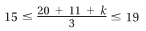 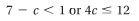 Recall:     l 2 l = 2  and l -2 l = 2Key concept: 	To solve both absolute value equations and inequalities you must first __________________________________.               Then write an _________________________ of linear equations or inequalities.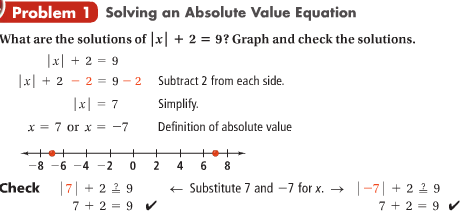 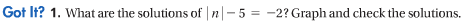 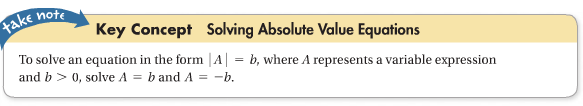 You try:  l 2x – 5 l = 13						b.    3 l x – 2 l = 6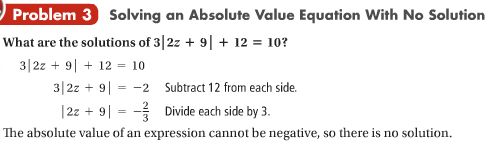 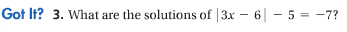 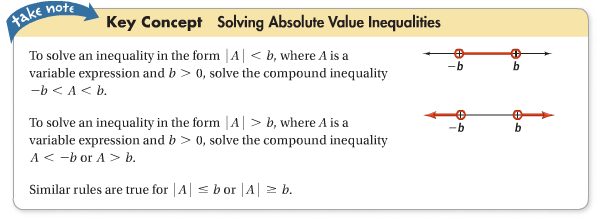 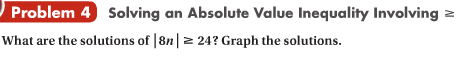 Now we will look at :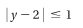 You try: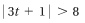 